UNDERGRADUATE CURRICULUM COMMITTEE (UCC)
PROPOSAL FORM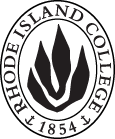 Cover page	scroll over blue text to see further important instructions: [if not working select “COMMents on rollover” in your Word preferences under view] please read these.N.B. ALL numbered categories in section (A) must be completed. Please do not use highlight to select choices within a category but simply delete the options that do not apply to your proposal (e.g. in A.2 if this is a course revision proposal, just delete the creation and deletion options and the various program ones, so it reads “course revision”) Do not delete any of the numbered categories—if they do not apply leave them blank. If there are no resources impacted please put “none” in each A. 7 category.D. SignaturesChanges that affect General Education in any way MUST be approved by ALL Deans and COGE Chair.Changes that directly impact more than one department/program MUST have the signatures of all relevant department chairs, program directors, and their relevant dean (e.g. when creating/revising a program using courses from other departments/programs). Check UCC manual 4.2 for further guidelines on whether the signatures need to be approval or acknowledgement.Proposals that do not have appropriate approval signatures will not be considered. Type in name of person signing and their position/affiliation.Send electronic files of this proposal and accompanying catalog copy to curriculum@ric.edu to the current Chair of UCC. Check UCC website for due dates. Do NOT convert to a .pdf.D.1. Approvals: required from programs/departments/deans who originate the proposal. THESE may include multiple departments, e.g., for joint/interdisciplinary proposals. D.2. Acknowledgements: REQUIRED from OTHER PROGRAMS/DEPARTMENTS (and their relevant deans if not already included above) that are IMPACTED BY THE PROPOSAL. SIGNATURE DOES NOT INDICATE APPROVAL, ONLY AWARENESS THAT THE PROPOSAL IS BEING SUBMITTED. CONCERNS SHOULD BE BROUGHT TO THE UCC COMMITTEE MEETING FOR DISCUSSION; all faculty are welcome to attend.A.1. Course or programGEOG 301 natural resource managementGEOG 303 HISTORICAL GEOGRAPHY OF THE UNITED STATESGEOG 307 COASTAL GEOGRAPHYGEOG 309 NEW ENGLAND LANDSCAPES PRE-1900GEOG 310 NEW ENGLAND LANDSCAPES SINCE 1900GEOG 339 METROPOLITIAN GEOGRAPHY PAST, PRESENT AND FUTUREGEOG 460W SENIOR SEMINAR: THEORY AND RESEARCHGEOG 301 natural resource managementGEOG 303 HISTORICAL GEOGRAPHY OF THE UNITED STATESGEOG 307 COASTAL GEOGRAPHYGEOG 309 NEW ENGLAND LANDSCAPES PRE-1900GEOG 310 NEW ENGLAND LANDSCAPES SINCE 1900GEOG 339 METROPOLITIAN GEOGRAPHY PAST, PRESENT AND FUTUREGEOG 460W SENIOR SEMINAR: THEORY AND RESEARCHGEOG 301 natural resource managementGEOG 303 HISTORICAL GEOGRAPHY OF THE UNITED STATESGEOG 307 COASTAL GEOGRAPHYGEOG 309 NEW ENGLAND LANDSCAPES PRE-1900GEOG 310 NEW ENGLAND LANDSCAPES SINCE 1900GEOG 339 METROPOLITIAN GEOGRAPHY PAST, PRESENT AND FUTUREGEOG 460W SENIOR SEMINAR: THEORY AND RESEARCHGEOG 301 natural resource managementGEOG 303 HISTORICAL GEOGRAPHY OF THE UNITED STATESGEOG 307 COASTAL GEOGRAPHYGEOG 309 NEW ENGLAND LANDSCAPES PRE-1900GEOG 310 NEW ENGLAND LANDSCAPES SINCE 1900GEOG 339 METROPOLITIAN GEOGRAPHY PAST, PRESENT AND FUTUREGEOG 460W SENIOR SEMINAR: THEORY AND RESEARCHReplacing N/AN/AN/AN/AA. 1b. Academic unitFaculty of Arts and Sciences Faculty of Arts and Sciences Faculty of Arts and Sciences Faculty of Arts and Sciences A.2. Proposal typeCourse: deletion Course: deletion Course: deletion Course: deletion A.3. OriginatorMichelle Brophy-BaermannHome departmentPolitical Science Dept.Political Science Dept.Political Science Dept.A.4. Context and Rationale Note: Must include additional information in smart tip for all new programsWith the proposed deletion of the B.A. (major) in Geography, the Department of Political Science seeks to delete specific GEOG courses (listed in A.1) that are of no utility within existing, revised, or new departmental offerings and for which no faculty member has demonstrated an interest in continuing or commencing to teach.  We do not wish to list courses that will not be offered in a timely fashion and we no longer need a Senior Seminar since we are only maintaining a GEOG minor moving forward.With the proposed deletion of the B.A. (major) in Geography, the Department of Political Science seeks to delete specific GEOG courses (listed in A.1) that are of no utility within existing, revised, or new departmental offerings and for which no faculty member has demonstrated an interest in continuing or commencing to teach.  We do not wish to list courses that will not be offered in a timely fashion and we no longer need a Senior Seminar since we are only maintaining a GEOG minor moving forward.With the proposed deletion of the B.A. (major) in Geography, the Department of Political Science seeks to delete specific GEOG courses (listed in A.1) that are of no utility within existing, revised, or new departmental offerings and for which no faculty member has demonstrated an interest in continuing or commencing to teach.  We do not wish to list courses that will not be offered in a timely fashion and we no longer need a Senior Seminar since we are only maintaining a GEOG minor moving forward.With the proposed deletion of the B.A. (major) in Geography, the Department of Political Science seeks to delete specific GEOG courses (listed in A.1) that are of no utility within existing, revised, or new departmental offerings and for which no faculty member has demonstrated an interest in continuing or commencing to teach.  We do not wish to list courses that will not be offered in a timely fashion and we no longer need a Senior Seminar since we are only maintaining a GEOG minor moving forward.With the proposed deletion of the B.A. (major) in Geography, the Department of Political Science seeks to delete specific GEOG courses (listed in A.1) that are of no utility within existing, revised, or new departmental offerings and for which no faculty member has demonstrated an interest in continuing or commencing to teach.  We do not wish to list courses that will not be offered in a timely fashion and we no longer need a Senior Seminar since we are only maintaining a GEOG minor moving forward.A.5. Student impactMust include to explain why this change is being made?While technically the students will seem to have fewer choices for the GEOG minor, there remain sufficient courses for them to have a meaningful experience, and the courses they do choose will be on offer on a regular schedule (whereas most of these deleted courses have not been offered for several years).While technically the students will seem to have fewer choices for the GEOG minor, there remain sufficient courses for them to have a meaningful experience, and the courses they do choose will be on offer on a regular schedule (whereas most of these deleted courses have not been offered for several years).While technically the students will seem to have fewer choices for the GEOG minor, there remain sufficient courses for them to have a meaningful experience, and the courses they do choose will be on offer on a regular schedule (whereas most of these deleted courses have not been offered for several years).While technically the students will seem to have fewer choices for the GEOG minor, there remain sufficient courses for them to have a meaningful experience, and the courses they do choose will be on offer on a regular schedule (whereas most of these deleted courses have not been offered for several years).While technically the students will seem to have fewer choices for the GEOG minor, there remain sufficient courses for them to have a meaningful experience, and the courses they do choose will be on offer on a regular schedule (whereas most of these deleted courses have not been offered for several years).A.6. Impact on other programs Environmental Studies major and minor will lose one required elective (GEOG 301), but they have plenty of others from which to choose.  None of the other courses are used by any other program.Environmental Studies major and minor will lose one required elective (GEOG 301), but they have plenty of others from which to choose.  None of the other courses are used by any other program.Environmental Studies major and minor will lose one required elective (GEOG 301), but they have plenty of others from which to choose.  None of the other courses are used by any other program.Environmental Studies major and minor will lose one required elective (GEOG 301), but they have plenty of others from which to choose.  None of the other courses are used by any other program.Environmental Studies major and minor will lose one required elective (GEOG 301), but they have plenty of others from which to choose.  None of the other courses are used by any other program.A.7. Resource impactFaculty PT & FT: No impactNo impactNo impactNo impactA.7. Resource impactLibrary:No impactNo impactNo impactNo impactA.7. Resource impactTechnologyNo impactNo impactNo impactNo impactA.7. Resource impactFacilities:No impactNo impactNo impactNo impactA.8. Semester effectiveFall 2023 A.9. Rationale if sooner than next Fall A.9. Rationale if sooner than next FallNoneNoneA.10. INSTRUCTIONS FOR CATALOG COPY:  Use the Word copy versions of the catalog sections found on the UCC Forms and Information page. Cut and paste into a single file ALL the relevant pages from the college catalog that need to be changed. Use tracked changes feature to show how the catalog will be revised as you type in the revisions. If totally new copy, indicate where it should go in the catalog. If making related proposals a single catalog copy that includes all changes is preferred. Send catalog copy as a separate single Word file along with this form.A.10. INSTRUCTIONS FOR CATALOG COPY:  Use the Word copy versions of the catalog sections found on the UCC Forms and Information page. Cut and paste into a single file ALL the relevant pages from the college catalog that need to be changed. Use tracked changes feature to show how the catalog will be revised as you type in the revisions. If totally new copy, indicate where it should go in the catalog. If making related proposals a single catalog copy that includes all changes is preferred. Send catalog copy as a separate single Word file along with this form.A.10. INSTRUCTIONS FOR CATALOG COPY:  Use the Word copy versions of the catalog sections found on the UCC Forms and Information page. Cut and paste into a single file ALL the relevant pages from the college catalog that need to be changed. Use tracked changes feature to show how the catalog will be revised as you type in the revisions. If totally new copy, indicate where it should go in the catalog. If making related proposals a single catalog copy that includes all changes is preferred. Send catalog copy as a separate single Word file along with this form.A.10. INSTRUCTIONS FOR CATALOG COPY:  Use the Word copy versions of the catalog sections found on the UCC Forms and Information page. Cut and paste into a single file ALL the relevant pages from the college catalog that need to be changed. Use tracked changes feature to show how the catalog will be revised as you type in the revisions. If totally new copy, indicate where it should go in the catalog. If making related proposals a single catalog copy that includes all changes is preferred. Send catalog copy as a separate single Word file along with this form.A.10. INSTRUCTIONS FOR CATALOG COPY:  Use the Word copy versions of the catalog sections found on the UCC Forms and Information page. Cut and paste into a single file ALL the relevant pages from the college catalog that need to be changed. Use tracked changes feature to show how the catalog will be revised as you type in the revisions. If totally new copy, indicate where it should go in the catalog. If making related proposals a single catalog copy that includes all changes is preferred. Send catalog copy as a separate single Word file along with this form.A.10. INSTRUCTIONS FOR CATALOG COPY:  Use the Word copy versions of the catalog sections found on the UCC Forms and Information page. Cut and paste into a single file ALL the relevant pages from the college catalog that need to be changed. Use tracked changes feature to show how the catalog will be revised as you type in the revisions. If totally new copy, indicate where it should go in the catalog. If making related proposals a single catalog copy that includes all changes is preferred. Send catalog copy as a separate single Word file along with this form.A.11. List here (with the relevant urls), any RIC website pages that will need to be updated (to which your department does not have access) if this proposal is approved, with an explanation as to what needs to be revised:A.11. List here (with the relevant urls), any RIC website pages that will need to be updated (to which your department does not have access) if this proposal is approved, with an explanation as to what needs to be revised:A.11. List here (with the relevant urls), any RIC website pages that will need to be updated (to which your department does not have access) if this proposal is approved, with an explanation as to what needs to be revised:A.11. List here (with the relevant urls), any RIC website pages that will need to be updated (to which your department does not have access) if this proposal is approved, with an explanation as to what needs to be revised:A.11. List here (with the relevant urls), any RIC website pages that will need to be updated (to which your department does not have access) if this proposal is approved, with an explanation as to what needs to be revised:A.11. List here (with the relevant urls), any RIC website pages that will need to be updated (to which your department does not have access) if this proposal is approved, with an explanation as to what needs to be revised:A. 12 Check to see if your proposal will impact any of our transfer agreements, and if it does explain in what way. Please indicate clearly what will need to be updated.     No impactA. 12 Check to see if your proposal will impact any of our transfer agreements, and if it does explain in what way. Please indicate clearly what will need to be updated.     No impactA. 12 Check to see if your proposal will impact any of our transfer agreements, and if it does explain in what way. Please indicate clearly what will need to be updated.     No impactA. 12 Check to see if your proposal will impact any of our transfer agreements, and if it does explain in what way. Please indicate clearly what will need to be updated.     No impactA. 12 Check to see if your proposal will impact any of our transfer agreements, and if it does explain in what way. Please indicate clearly what will need to be updated.     No impactA. 12 Check to see if your proposal will impact any of our transfer agreements, and if it does explain in what way. Please indicate clearly what will need to be updated.     No impactA. 13 Check the section that lists “Possible NECHE considerations” on the UCC Forms and Information page and if any apply, indicate what that might be here and contact Institutional Research for further guidance.   No impactA. 13 Check the section that lists “Possible NECHE considerations” on the UCC Forms and Information page and if any apply, indicate what that might be here and contact Institutional Research for further guidance.   No impactA. 13 Check the section that lists “Possible NECHE considerations” on the UCC Forms and Information page and if any apply, indicate what that might be here and contact Institutional Research for further guidance.   No impactA. 13 Check the section that lists “Possible NECHE considerations” on the UCC Forms and Information page and if any apply, indicate what that might be here and contact Institutional Research for further guidance.   No impactA. 13 Check the section that lists “Possible NECHE considerations” on the UCC Forms and Information page and if any apply, indicate what that might be here and contact Institutional Research for further guidance.   No impactA. 13 Check the section that lists “Possible NECHE considerations” on the UCC Forms and Information page and if any apply, indicate what that might be here and contact Institutional Research for further guidance.   No impactNamePosition/affiliationSignatureDateMichelle Brophy-BaermannChair of Political Science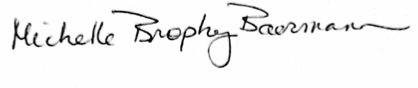 11/20/22Earl SimsonDean of FAS*Approved via email11/21/22NamePosition/affiliationSignatureDateApril KiserDirector Environmental Studies*Acknowledged via email 11/21/2022